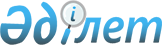 О внесении дополнений в постановление акимата города Шымкент от 15 мая 2015 года № 680 "Об утверждении Регламента акимата города Шымкент"
					
			Утративший силу
			
			
		
					Постановление акимата города Шымкент Южно-Казахстанской области от 24 февраля 2016 года № 333. Зарегистрировано Департаментом юстиции Южно-Казахстанской области 2 марта 2016 года № 3612. Утратило силу постановлением акимата города Шымкент Южно-Казахстанской области от 8 июня 2016 года № 1125      Сноска. Утратило силу постановлением акимата города Шымкент Южно-Казахстанской области от 08.06.2016 № 1125.

      В соответствии с Законом Республики Казахстан от 23 января 2001 года "О местном государственном управлении и самоуправлении в Республике Казахстан", постановлением Правительства Республики Казахстан от 25 августа 2011 года № 964 "Об утверждении Правил проведения правового мониторинга нормативных правовых актов", акимат города Шымкент ПОСТАНОВЛЯЕТ:

      1. Внести в постановление акимата города Шымкент от 15 мая 2015 года № 680 "Об утверждении Регламента акимата города Шымкент" (зарегистрировано в Реестре государственной регистрации нормативных правовых актов за № 3202, опубликовано 12 июня 2015 года в газете "Панорама Шымкента") следующие дополнения:

      Регламент акимата города Шымкент утвержденный согласно приложению к указанному постановлению дополнить разделом 4-1 следующего содержания:

      "4-1. Проведение правового мониторинга нормативных правовых актов

      33-1. Правовой мониторинг проводится аппаратом, исполнительными органами в отношении нормативных правовых актов, принятых ими и (или) разработчиками которых они являлись, а также актов, относящихся к их компетенции.

      33-2. Правовой мониторинг нормативных правовых актов проводится на постоянной основе, по сбору, оценке, анализу информации о состоянии законодательства Республики Казахстан, а также по прогнозу динамики его развития и практики применения в целях выявления противоречащих законодательству Республики Казахстан устаревших и коррупциогенных норм права, оценки эффективности их реализации.

      33-3. При выявлении исполнительным органом несоответствующих, противоречащих или устаревших норм в нормативных правовых актах, разработчиками которых он являлся, он направляет соответствующие предложения в аппарат.

      33-4. При принятии новых нормативных правовых актов вышестоящего уровня исполнительными органами совместно с соответствующими отделами аппарата в течение трех рабочих дней анализируются подзаконные акты, связанные с предметом регулирования новых нормативных правовых актов вышестоящего уровня.

      33-5. В случае выявления несоответствия подзаконных актов новым нормативным правовым актам вышестоящего уровня в месячный срок со дня вступления в силу новых нормативных правовых актов вышестоящего уровня исполнительными органами совместно с соответствующими отделами аппарата принимаются меры по внесению изменений и (или) дополнений, либо признанию их утратившими силу в порядке, установленном законодательством Республики Казахстан.

      33-6. Информация о принятых мерах по принятию нормативных правовых актов, предусматривающих внесение изменений и (или) дополнений в подзаконные акты, нормы которых противоречат новым нормативным правовым актам вышестоящего уровня, или признание их утратившими силу, в недельный срок после принятия этих актов предоставляется в органы юстиции юридическим отделом аппарата.

      33-7. Приказом руководителя аппарата не позднее 20 декабря текущего календарного года утверждается график проведения мониторинга нормативных правовых актов на предстоящий календарный год с ежемесячной разбивкой и указанием перечня нормативных правовых актов, в отношении которых будет проведен правовой мониторинг (без учета актов о внесении изменений и/или дополнений), включенных в Регистр нормативных правовых актов, соответствующие исполнительные органы совместно с соответствующим отделом аппарата.

      33-8. Исполнительные органы обеспечивают ведение Регистра нормативных правовых актов согласно приложению 2 к Правилам проведения правового мониторинга нормативных правовых актов, утвержденного постановлением Правительства Республики Казахстан от 25 августа 2011 года № 964 (далее – Правила).

      33-9. До первого числа последнего месяца полугодия (до 1 июня и 1 декабря) исполнительные органы представляют в юридический отдел аппарата информацию о проводимом мониторинге и в случае необходимости, вносят предложения по совершенствованию норм действующего законодательства.

      33-10. Юридический отдел аппарата анализирует полученную информацию и предложения и совместно с исполнительными органами принимает меры, установленные законодательством Республики Казахстан, в течение тридцати календарных дней с момента их поступления.

      33-11. Для обеспечения полноты проведения правового мониторинга нормативных правовых актов, юридический отдел аппарата ежеквартально представляет в органы юстиции перечни принятых постановлений акимата и решений акима за прошедший квартал.

      33-12. По итогам проведенной работы юридический отдел аппарата отдельно по формам нормативных правовых актов в соответствии с приложением 4 к Правилам два раза в год до 30 числа последнего месяца полугодия направляют в территориальные органы юстиции аналитические справки с приложением перечня нормативных правовых актов, в отношении которых проводится мониторинг, согласно регистру в хронологическом порядке их принятия, а также информацию об использовании материалов, предусмотренных пунктом 11 Правил, и копию графика для представления в органы юстиции Республики Казахстан.".

      2. Контроль за исполнением настоящего постановления возложить на руководителя аппарата акима города Аюпова Р.

      3. Настоящее постановление вводится в действие после дня его первого официального опубликования.


					© 2012. РГП на ПХВ «Институт законодательства и правовой информации Республики Казахстан» Министерства юстиции Республики Казахстан
				
      Аким города

Г.Абдрахимов
